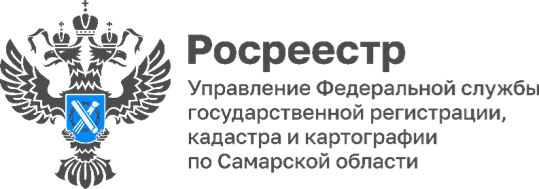 15.06.2024Зазеленела Роща Росреестра Сотрудники Управления Росреестра по Самарской области провели экологический день, побывав на набережной реки Волги, где растёт «Берёзовая роща Росреестра». Она была посажена специалистами осенью 2023 года недалеко от Софийского собора в честь 15-летия ведомства и 25-летия системы государственной регистрации прав на недвижимое имущество и сделок с ним.В экологическом мероприятии приняли участие руководители и представители подразделений ведомства.  С позитивным настроением коллеги дружно орудовали садовыми инструментами: рыхлили, поливали, удобряли. Нежные березки хорошо принялись на самарской земле, пустили новые корни и обросли зелеными листьями - гармонично вписались в ландшафт Софийской набережной.«Мало посадить деревья, необходимо за ними ухаживать. Они, как малые дети, требуют постоянной заботы и ухода, - говорит начальник отдела регистрации недвижимости в электронном виде самарского Росреестра Дмитрий Кожевников. – Берёзовая Роща Росреестра сделает наш город зеленым и уютным, а в жаркие летние дни будет дарить прохладу жителям и гостям региона». 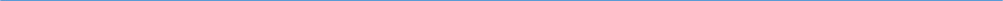 Материал подготовлен пресс-службойУправления Росреестра по Самарской области